IZJAVAZA NEKRETNINU KOJA SE TRAJNO NE KORISTIOvom izjavom potvrđujem, pod materijalnom i kaznenom odgovornošću, da se predmetna nekretnina trajno ne koristi. Nekretnina je na temelju:pisanog očitanja mjernog uređaja za potrošnju električne energije, ili dostavljene potvrde o isključenju uređaja za potrošnju električne energije, plina i vode od strane ovlaštenog pružitelja navedenih usluga, proglašena trajno nekorištenom sukladno Članku 71. Zakona o gospodarenju otpadom te Članku 4. Odluke o načinu pružanja javne usluge prikupljanja komunalnog otpada U slučaju proglašenja nekretnine trajno nekorištenom na temelju pisanog očitanja mjernog uređaja za električnu energiju, obvezujem se, da ću dostavljati obračun potrošnje električne energije svakih 6 mjeseci te da potrošnja neće biti veća od 15 kWh za proteklo razdoblje. Ovom Izjavom ovlašćujem davatelja javne usluge provjeravati nekorištenje predmetne nekretnine te u slučaju nepridržavanja uvjeta ove Izjave retroaktivno ću platiti cijenu minimalne javne usluge za proteklo razdoblje.Ime i prezime:___________________________________________________________OIB: __________________________________________________________________Adresa trajno nekorištene nekretnine:________________________________________Kontakt adresa: _________________________________________________________Kontakt telefon: _________________________________________________________NAPOMENA: Prilikom podnošenja ove Izjave korisnik usluge dužan je platiti sve nepodmirene račune i vratiti sve zadužene spremnike.PRIVOLA:Davanje osobnih podataka je dobrovoljno. GKP PRE – KOM d.o.o. će podatke korisnika/ ispitanika koristiti samo za potrebe poslovanja. Obavještavamo Vas da imate pravo na pristup, promjenu i brisanje svojih podataka.Potpis:_____________________________________ Datum:____________________________________Provjerom dokumentacije utvrđeno je da se nekretnina može proglasiti trajno nekorištenom.Datum:_____________________________________ Kontrolirao:__________________________________ID oznakaNaziv StranaDatum izradeGKP PRE-KOM d.o.o.OBR-TNK-5Izjava za nekretninu koja se trajno ne koristi1/128.04.2022.GKP PRE-KOM d.o.o.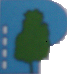 